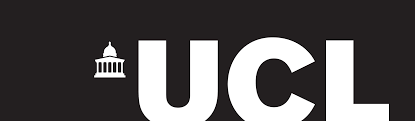 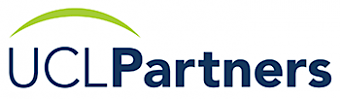 UCLPartners-Primrose Implementation Workbook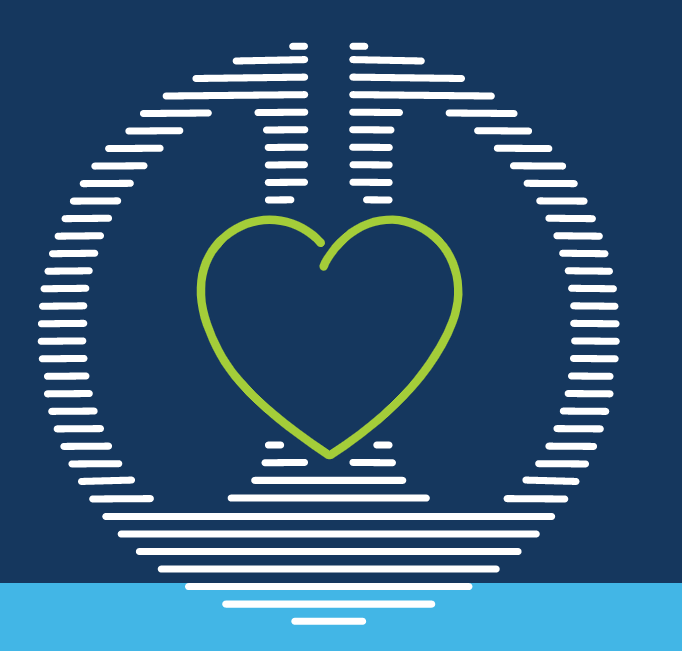 Welcome to the UCLPartners-Primrose Framework!This workbook is designed to support you when implementing the UCLPartners-Primrose (also known as UCLP-Primrose) framework. UCLP-Primrose has been designed to transform the care for people with Severe Mental Illness. It combines the award-winning and nationally backed UCLPartners’ ‘Proactive Care Frameworks’, that offer risk stratification and prioritisation tools to adapt workforce to patient need, with ‘Primrose-A’, the evidence-based approach to delivering intensive, tailored, integrated physical and mental health support for people with Severe Mental Illness (SMI). The original PRIMROSE intervention was proven to promote good mental health and reduce healthcare costs in a NIHR-funded national clinical trial.This workbook will provide you with the understanding and tools you need to implement UCLP-Primrose successfully. This workbook is supported by the information found on our ‘Information for implementation’ and ‘training resources’ webpages. What is UCLPartners-Primrose?Patients with severe mental illness (SMI) die 10-20 years too early often because they do not receive the care they need. This inequality is an NHS and Integrated Care System priority.UCLP-Primrose transforms care for people with SMI.UCLP-Primrose helps teams to:Automatically identify those at highest risk of dying early and provide evidence-based care.Identify those who are not engaged with care and offer outreach physical and mental health support.Provide behaviour change interventions which improve mental health and support them with physical health and wellbeing goals.It has 3 simple components:Risk stratification and search tools – to identify patients at highest risk or not engaged with careMaterials to improve the SMI physical health check including clinical review to best treat the most important risk factors (e.g. BP and lipids)Materials and training for offering structured behaviour change interventions and peer supportWatch our introduction to UCLP-Primrose. Click the picture below or scan the QR code to access the video. 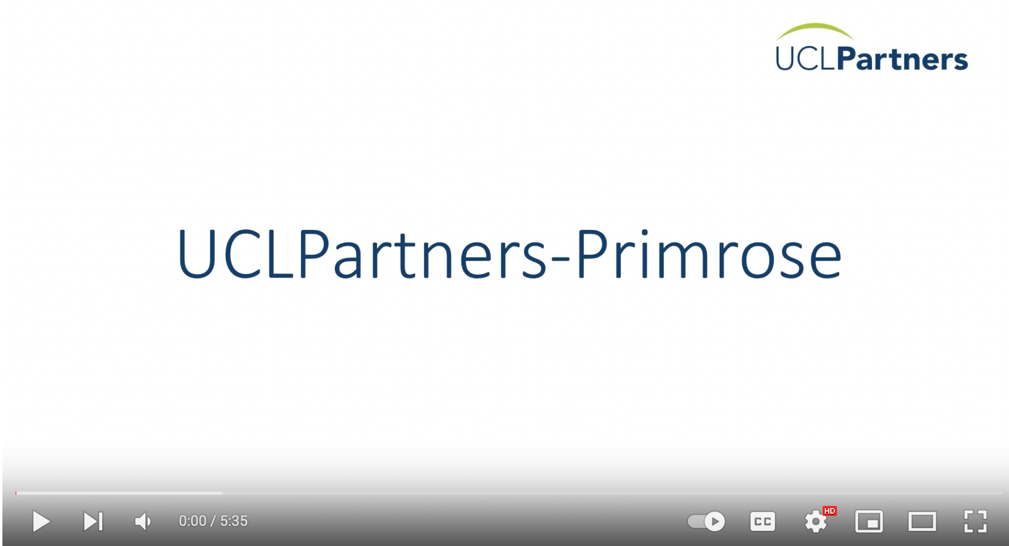 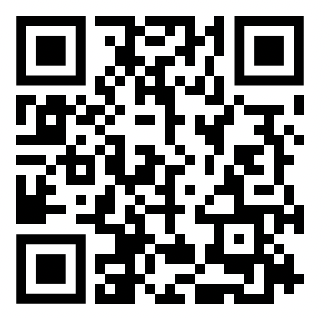 The UCLPartners-Primrose Implementation ProcessImplementing UCLP-Primrose will involve many groups, including clinicians, practice managers, admin staff, allied health professionals, and more. As a team, you will go through a process to understand what you currently offer for the physical health of people with severe mental illness and how this can be incorporated into UCLP-Primrose, as well as identifying any additional resource that needs to be identified. You will then work out the adaptions necessary to ensure the framework works well for you in your local setting.  This workbook is broken down into four implementation phases to help you in this process. You can use the phase guides to structure your discussions, identify actions, as well as to provide overall shape to your implementation process. Though we have broken this down into four phases, you should feel free to spread the key objectives out over a period that suits you. We recommend regular implementation meetings at least every three weeks to build momentum and embed new ways of working. Typically the entire process of getting UCLP-Primrose up and running takes one year. The flow chart below summarises each of the phases, the possible timescales, and the key objectives to be met. The content of each meeting is detailed in the pages that follow, including supporting resources. Actions from each implementation meeting should be delegated to the appropriate person at the end of each meeting, and these should be completed before the next meeting. After stage 4 you should have UCLP-Primrose up and running in your local area, so your implementation meetings can be used for clinical reporting, tracking progress, and problem solving any issues that arise. The UCLP-Primrose Implementation Flow Chart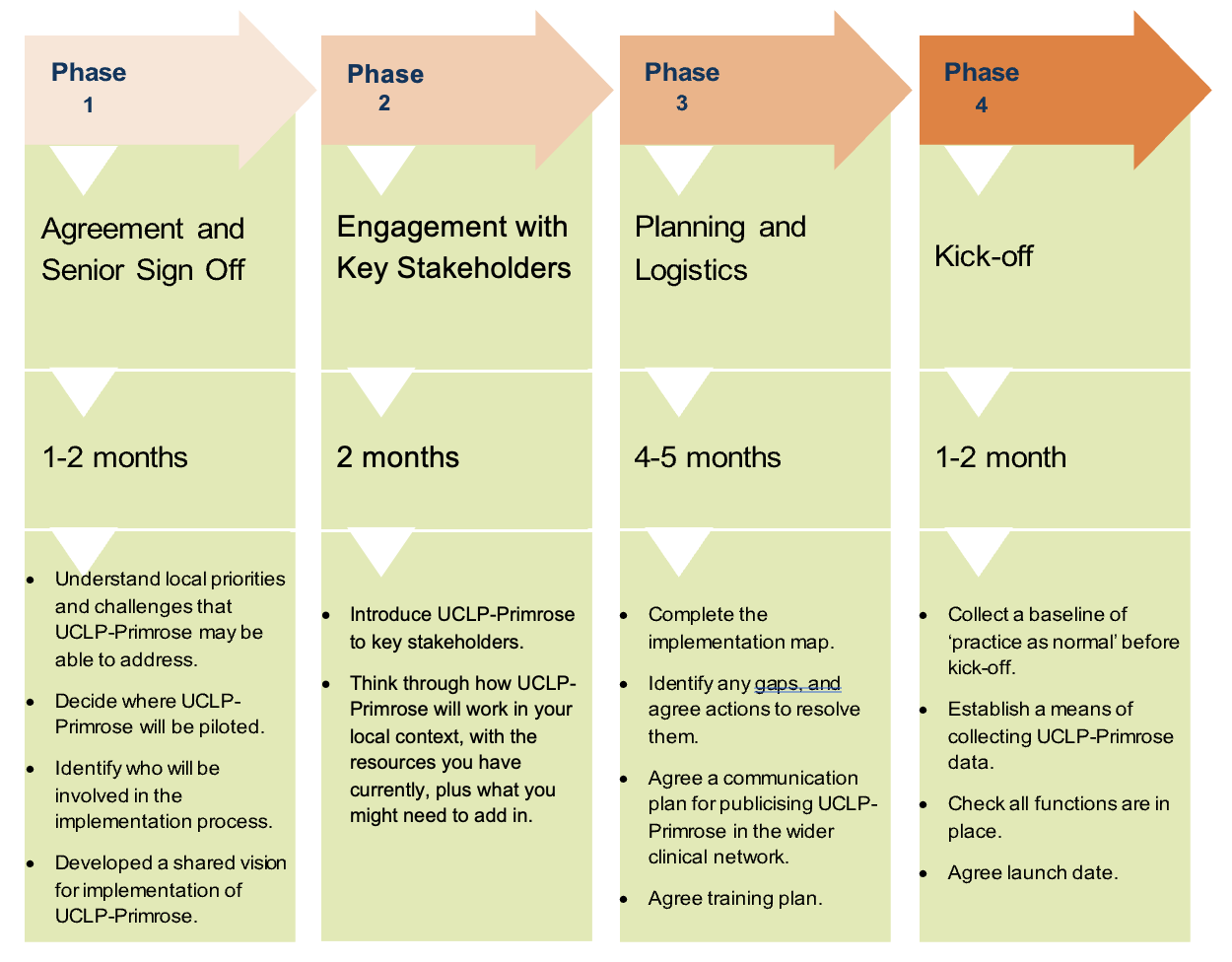 Frequently Asked QuestionsWe already have a process for performing the physical health check for people with SMI, why should we do this too? The physical health check is a great first step for improving the health of people with SMI, but should represent the floor and not the ceiling of our ambition. In our experience, many patients complain about not receiving their test results and minimal follow-up to address abnormal results from the health check. UCLP-Primrose helps combat this by formalising a comprehensive care pathway. It also makes sure that any patients who do not respond to their invite for the health check (usually 30-40% of patients) are not overlooked, either by tailoring support to them or by going to them at home. The result is more consistent, equitable, holistic care. If we involve third sector colleagues, or secondary care teams, how do we share data?Unfortunately, most organisations are using different electronic patient records systems. This makes it difficult to share appropriate patient data safely, accurately, and easily, even when it benefits the patient. One way to overcome this is to develop a data sharing agreement. Please see the published case study from Equally Well in Sheffield, which includes a data sharing agreement, for guidance. Who should receive the UCLP-Primrose training? We recommend that everyone involved in UCLP-Primrose delivery looks at the training materials. As a minimum everyone should look at the manual that describes their part of the pathway (e.g. the mental health specialist performing the desktop review for those who don’t respond to the invite to their health check should minimally look at the Mental Health Review document). The exception to this is the training for the Intensive Behaviour Change part of the pathway. Whoever is delivering this part needs to complete the entire training package (manual, video playlist, e-learning and in-person training). How long will the training take? Do I need to watch all the training videos? The training (including reading all the resources, looking at the videos, completing the e-learning, and attending the in-person session) should take approximately one day if taken back-to-back. However, you should feel free to look at the resources that are most relevant to your role and your knowledge level. For example, the UCLP-Primrose video playlist includes information about severe mental illness, so you would not need to look at those particular videos if you are already a mental health specialist. Why should we have a person with lived experience supporting with the delivery of the training? It’s important to represent the experience of the person receiving the intervention as part of the training. People with lived experience, or Experts by Experience, bring exceptional insight and guidance, and help break down any assumptions or concerns clinicians might have. They also help bring the material to life by providing first-person accounts.Who do I ask for help? How do I escalate any risks? In the context of clinical practice, it is best practice to identify a person within your system who can champion UCLP-Primrose, answer any questions, and be a point of contact for any problems. This should be someone like a psychologist or doctor. If you need to escalate a risk then you should contact your lead clinician e.g. the GP lead for your practice. Please confirm these contacts and the risk management process before you begin delivering UCLP-Primrose. Who do we go for when we need help or if something goes wrong?For implementation support you can speak to your implementation lead or local project manager.Where will the search stratification tool appear on S1/EMIS?Please see our webpage and section ‘Step Two: Using the Search Tool’ for help with the stratification tool. Once you have downloaded the tool (into EMIS for example) it will look like this: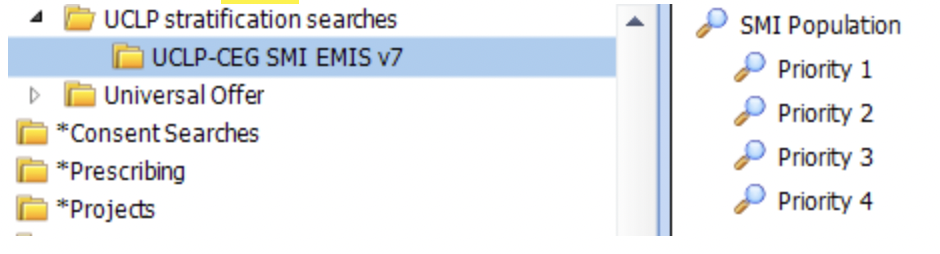 How do we refer within the pathway? You will need to agree when and how to refer patients within the pathway. The best way to do this is to use our implementation map and discuss each point. It’s also useful for the person(s) delivering the intensive support part of the pathway to set up a separate email so that they can be contacted directly. Which parts of the pathway or appointments is it ok to do virtually or over the phone? Some patients will need more flexibility around their appointments. We recommend that as a minimum the first and last appointment should be in-person. However, this will not always be possible so please work with the patient to decide the best course of action with them. Who should have a clinical review? All patients should have a clinical review. Even if a person does not have any abnormal results from their health check, a clinician will need to review their medications (psychiatric and physical), and have a general discussion about their health e.g. to promote cancer screening, smoking cessation services etc. This may be the only health appointment the person has all year so it’s important to listen and work proactively. Who gets the intensive support for behaviour change? It is up to the patient and clinician to decide together whether intensive support would be useful. If you have enough resource, then feel free to offer it widely. However, if your resource is more limited then those with the greatest risk factors should receive the intervention. Not everyone will need or want intensive support, and many people will benefit from brief support and guidance during the health check or clinical review. What do we do if a patient repeatedly doesn’t attend the intensive behaviour changes sessions? Please be as flexible as possible with patients, there may be several reasons they are not arriving for their appointment. If this keeps happening and you’re not sure why, we recommend that you speak to the mental health specialist involved in the pathway to get guidance and come up with an action plan to help support the patient. What do we do if there are people who would benefit from UCLP-Primrose but do not fit the criteria, e.g., have a diagnosis but it is not classed as a 'severe mental illness'? The GP SMI register is quite a restricted group, so there will be people who are not on the register who would benefit from more support. If you feel the person would benefit from the intervention, feel free to offer it to them.How should we get feedback from the patients? We recommend using DIALOG+ to collect feedback from patients. Can I use what I have learned in UCLP-Primrose in other consultations and patient interactions? Absolutely!